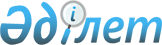 Об определении перечня должностей гражданских служащих социального обеспечения, образования, культуры и спорта, работающих в аульной (сельской) местности, имеющих право на повышенные не менее чем на двадцать пять процентов должностные оклады и тарифные ставки за счет средств районного бюджета
					
			Утративший силу
			
			
		
					Постановление акимата Сарыкольского района Костанайской области от 7 декабря 2011 года № 383. Зарегистрировано Управлением юстиции Сарыкольского района Костанайской области 30 декабря 2011 года № 9-17-130. Утратило силу - Постановлением акимата Сарыкольского района Костанайской области от 9 июля 2013 года № 251      Примечание. Утратило силу - Постановлением акимата Сарыкольского района Костанайской области от 9 июля 2013 года № 251 (вводится в действие со дня подписания).

      В соответствии с пунктом 3 статьи 238 Трудового кодекса Республики Казахстан от 15 мая 2007 года, статьей 31 Закона Республики Казахстан от 23 января 2001 года "О местном государственном управлении и самоуправлении в Республике Казахстан" акимат Сарыкольского района ПОСТАНОВЛЯЕТ:



      1. Определить перечень должностей гражданских служащих социального обеспечения, образования, культуры и спорта, работающих в аульной (сельской) местности, имеющих право на повышенные не менее чем на двадцать пять процентов должностные оклады и тарифные ставки за счет средств районного бюджета согласно приложения.



      2. Настоящее постановление вводится в действие по истечении десяти календарных дней после дня его первого официального опубликования.      Аким района                                А. Турсунов      СОГЛАСОВАНО:      Секретарь Сарыкольского

      районного маслихата

      __________ В. Айгулаков

Приложение           

к постановлению акимата     

от 7 декабря 2011 года № 383   Перечень

должностей гражданских служащих социального обеспечения,

образования, культуры и спорта, работающих в аульной

(сельской) местности, имеющих право на повышение

не менее чем на двадцать пять процентов

должностные оклады и тарифные ставки

за счет средств районного бюджета

      1. Должности специалистов социального обеспечения:



      1) заведующий отделением социальной помощи на дому;



      2) социальный работник по уходу.



      2. Должности специалистов образования:



      1) учителя всех специальностей школы;



      2) директор школы;



      3) заведующий дошкольной организацией;



      4) директор организации дополнительного образования;



      5) педагог дополнительного образования;



      6) педагог-психолог;



      7) социальный педагог;



      8) заведующий по учебной работе, заведующий-организатор по воспитательной работе;



      9) преподаватель-организатор по начальной военной подготовке;



      10) преподаватель казахского языка;



      11) преподаватель по изобразительному искусству;



      12) старший воспитатель, воспитатель;



      13) старший вожатый, вожатый;



      14) медицинская сестра;



      15) диетическая сестра;



      16) библиотекарь;



      17) старший методист, методист;



      18) учитель-логопед;



      19) инструктор по физической культуре;



      20) музыкальный руководитель;



      21) хореограф;



      22) переводчик казахского языка;



      23) секретарь методического кабинета;



      24) эколог.



      3. Должности специалистов культуры:



      1) руководитель государственного учреждения и казенного предприятия;



      2) заведующий библиотекой в составе государственного учреждения;



      3) культорганизатор;



      4) методист;



      5) аккомпаниатор;



      6) режиссер;



      7) звукорежиссер;



      8) музыкальный руководитель;



      9) хореограф;



      10) художник;



      11) переводчик;



      12) библиотекарь;



      13) библиограф;



      14) редактор;



      15) программист;



      16) инструктор.



      4. Должности специалистов спорта:



      1) тренер-преподаватель по спорту.
					© 2012. РГП на ПХВ «Институт законодательства и правовой информации Республики Казахстан» Министерства юстиции Республики Казахстан
				